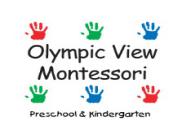 Olympic View Montessori 2023-2024 School YearTUITION PAYMENT OPTIONSTuition Payment Option:   12  Monthly  10  Monthly  Semi-Annual   Tri-Annual  Annual  prepaid Annual         (Please select one payment option above)Curriculum FeesCurriculum fees are divided and withdrawn per your tuition plan via Facts Tuition Management. Please see back for information on these fees. Preschool		½ day $245		Full Day $315Kindergarten	½ day $275		Full Day $345Application and Enrollment fees (non-refundable): Application Fee  $25 	Enrollment fee: $150 Steps to Enrolling in Olympic View Montessori​
2.)Call Olympic View Montessori at (425) 640-0746 for a classroom observation. This is for parents only, to observe our classroom in action. 

3.) Set up a time for your child to come into the classroom (child must be 2 by February 25 of the year they are applying, in order to apply) and spend time with the teacher (this is sometimes called an interview). We are licensed for ages 2 1/2 - 6 1/2. 5.) Once open enrollment has occurred( after February 8th of the application year) you will receive an email link to Enroll in Olympic View Montessori.

6.) If space is not available in your desired class time, another space may be offered or a waitlist spot will be offered. You can either take the spot offered on the waitlist or withdraw your application form. All fees are non-refundable. 

An annual, non-refundable registration fee is required at the time of registration which will hold a child's place until the school year begins.  

Scholarships are available through the school, applications for these scholarships can be made on FACTS under Grants and Aid. For questions in regards to Grants and Aid, please call the school.

​Online Tuition Payment Program VIA FACTS...
 
​ Full Tuition Annual prepaid tuition 5% discountPaid 6/1Annual tuition 4% discountDue 7/15Tri Annual tuition2% discount  Due 7/15, 11/15, 3/15Semi-annual tuition2% discount  Due 7/15, 1/1510 monthly payments Starting 7/15 or 8/1512 monthly PaymentsStarting  6/15 3 Day morning8:45am-11:45am$6,017$5,716$5,776$5,8973 Payments of 1,966$5,8972 Payments of  $2,949$601.70$501.423 full day8:45am-3:00pm$9,166$8,708$8,799$8,9833 Payments of  $2,994.33$8,9832 Payments of  $4,491.50$916.60$763.835 day morning8:45am-11:45am$8,534$8,107$8,193$8,3633 Payments of  $2,787.67$8,3632 Payments of $4,182$853.40$711.175 full day8:45am-3:00pm$10,739$10,202$10,309$10,5243 Payments of  $3,50810,5242 Payments of  $5,262$1,073.90$894.921) Inquire about or Request Information about Olympic View Montessori. Our admission office will follow up with in 24-48 hoursInquire about Olympic View Montessori